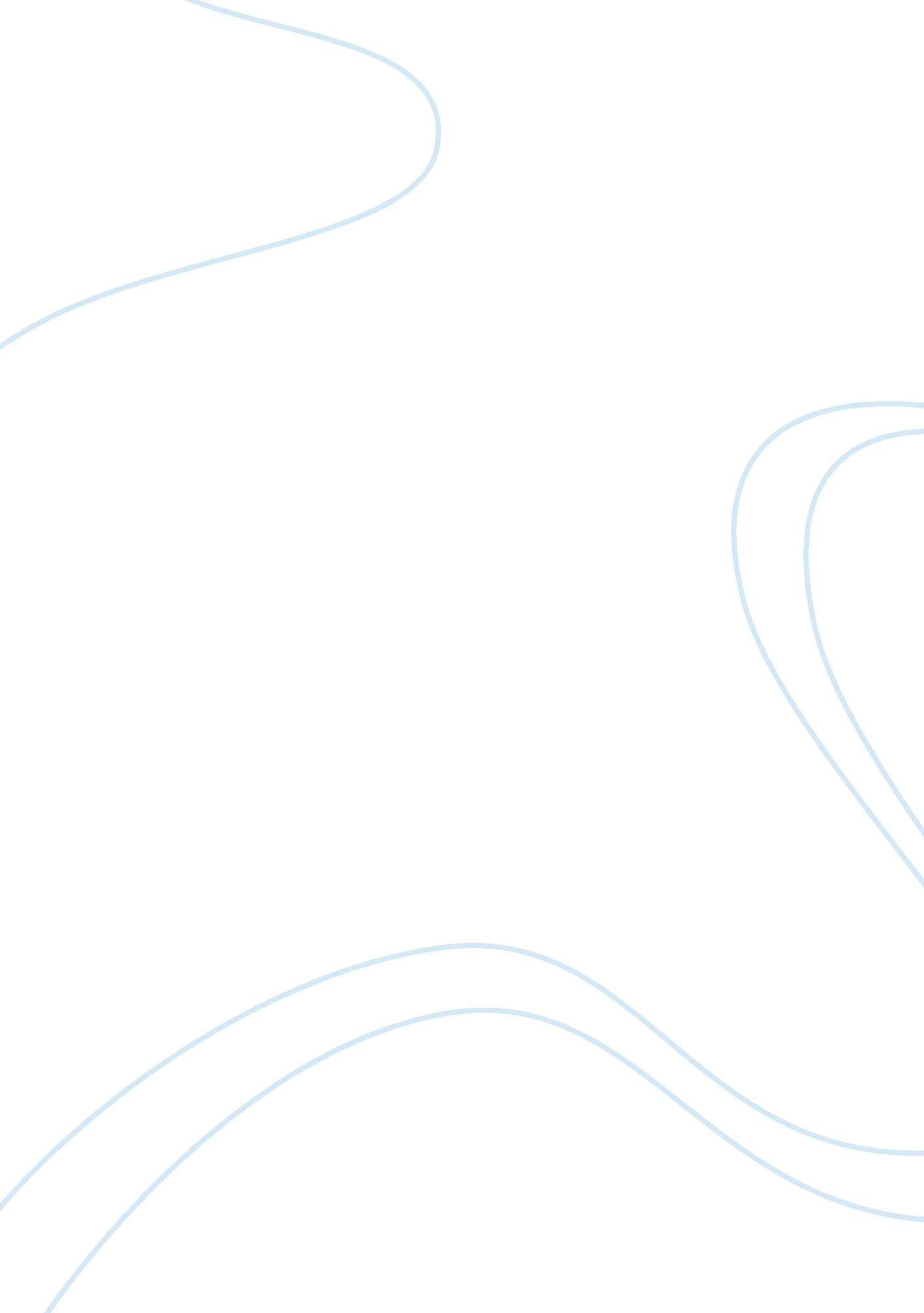 College life through the eyes of studentsEducation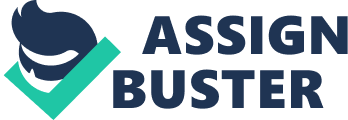 Consequently, in the workplace, people are assigned tasks in groups. This shows a major similarity between the two environments. Consequently, hard work and efforts to create solutions are major concerns in both student and professional life. Students and professionals are supposed to think critically in finding solutions to daily challenges while adhering to deadlines. 
Despite the similarities, there are several differences. First, professional life is more result-oriented. What this means is that a professional is gauged by practical results achieved firm his or her work. The overall notion is that whereas school life calls for hard work, professional life requires one to think smart and constantly learn from daily activities (Scanlon 2011). Moreover, professionals are bound by strict deadlines that can be detrimental to their work if not met. Unlike student deadlines where professors threaten grade penalties, forfeiture of deadlines in the professional life can spell doom for an organization. 
Personal characteristics play an important role in the professional world. A professional is supposed to observe work ethics and aspects such as dressing codes, which is uncommon in student life (Cheney 2010). This is because such attributes are critical in the job environment. Thus, the student should prepare themselves for future roles as professionals. 